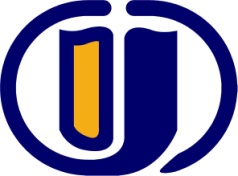                                                                                                                                     .../…/20                               Çalışmanın tam Adı:      Eskişehir Osmangazi Üniversitesi Hayvan Deneyleri Yerel Etik Kurul Yönergesini ve Tıbbi Cerrahi Deneysel Araştırma Merkezi (TICAM) Çalışma ve Merkez Kullanım Kurallarını okudum. Yönergelere uygun olarak çalışacağımı,Onay alınmış çalışmada; Deney Hayvanları Kullanım Sertifikası bulunmayan kişilere deney hayvanlarında herhangi bir işlem yaptırmayacağımı,Çalışma süresince işlemlerde ve çalışma ekibinde yapılacak değişiklikler için TICAM Yönetiminin ve Etik Kurul’un iznini alacağımı,Çalışmanın bitimini yazılı olarak TICAM’a ve Etik Kurul’a bildireceğimi,Bu çalışma süresince, Eskişehir Osmangazi Üniversitesi Hayvan Deneyleri Yerel Etik Kurul Yönergesinde yer alan etik ilkelere ve TICAM çalışma Kurallarına uyacağımı, beklenmeyen bir gelişme olduğunda derhal TICAM yetkililerini ve yerel Etik Kurul’a bildireceğimiTaahhüt ederimARAŞTIRMA EKİBİNİN (Yürütücü ve Yardımcıların)        Adı-Soyadı                           Unvanı                    İmzası1.2.3.4.5.6.7.8.9.10.